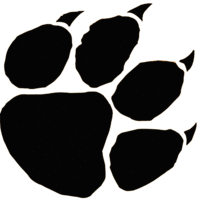                                              Fourth Grade Newsletter         September, 2020Reminders:School starts at 9:00 am every day, please remind your student to log in between 8:45 and 8:55 so we can start our day on timeMondays we will meet from 9:00 am - 12:00 pmPlease email if you child will be late, absent or leaving early from school  Students are encouraged to check out books from the library! Books checked out from the library will be dropped off at bus stops on MondayUpcoming Events:Back to School Night: September 29thIndigenous People’s Day: October 12thEnd of Quarter 1, 2 Hour Early Release: October 30thWhat Are We Learning?Reading/Writing: This month we have been creating positive reading habits like finding a good fit book, finding a good reading spot and building stamina. We also have been practicing discussing books to add to or change out thinking as readers. In writing we have been creating positive writing habits like writing in different ways, finding a good writing spot and building stamina. We have created a list of people, places and things we love, written in different styles and been inspired by the stories of other writers.   Math: This month we are building a math community by learning how to participate in mathematics discussions and connect to the thinking of others. We are also building on our understanding of place value by learning to read and write 9 digit numbers, round a 5 digit number to different place values, and how to add and subtract with different strategies. We have also been practicing how to participate in a math discussion, work in small groups and work independently in math. We encourage students to practice math outside of school on our website, ST Math.Advanced Math: This month we are building a math community by learning how to participate in mathematics discussions and connect to the thinking of others. We are also learning about prime and composite numbers and we are reviewing factors and multiples and learning. Science: In October, students will be learning about different ecosystems and how the organisms interact with one another and the nonliving components in the ecosystem.Social Studies: This month we learned about how to be a good citizen both in our community and online. We also have started our Virginia Geography unit by looking at the different regions of Virginia and the different water sources around us. We will continue our next unit on native peoples in October.  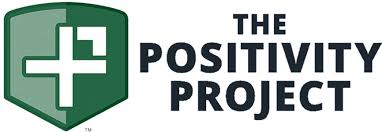 P2 for Families is an easy and effective way for families to discuss the importance of character strengths and positive relationships. September Character Traits: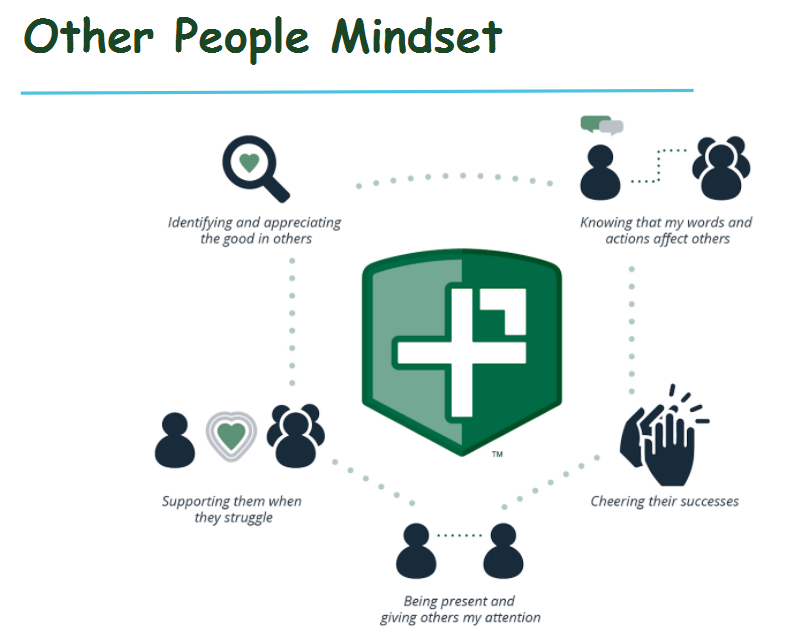 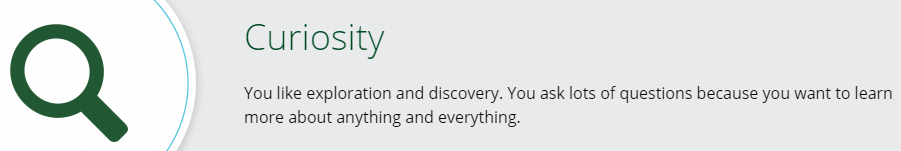 